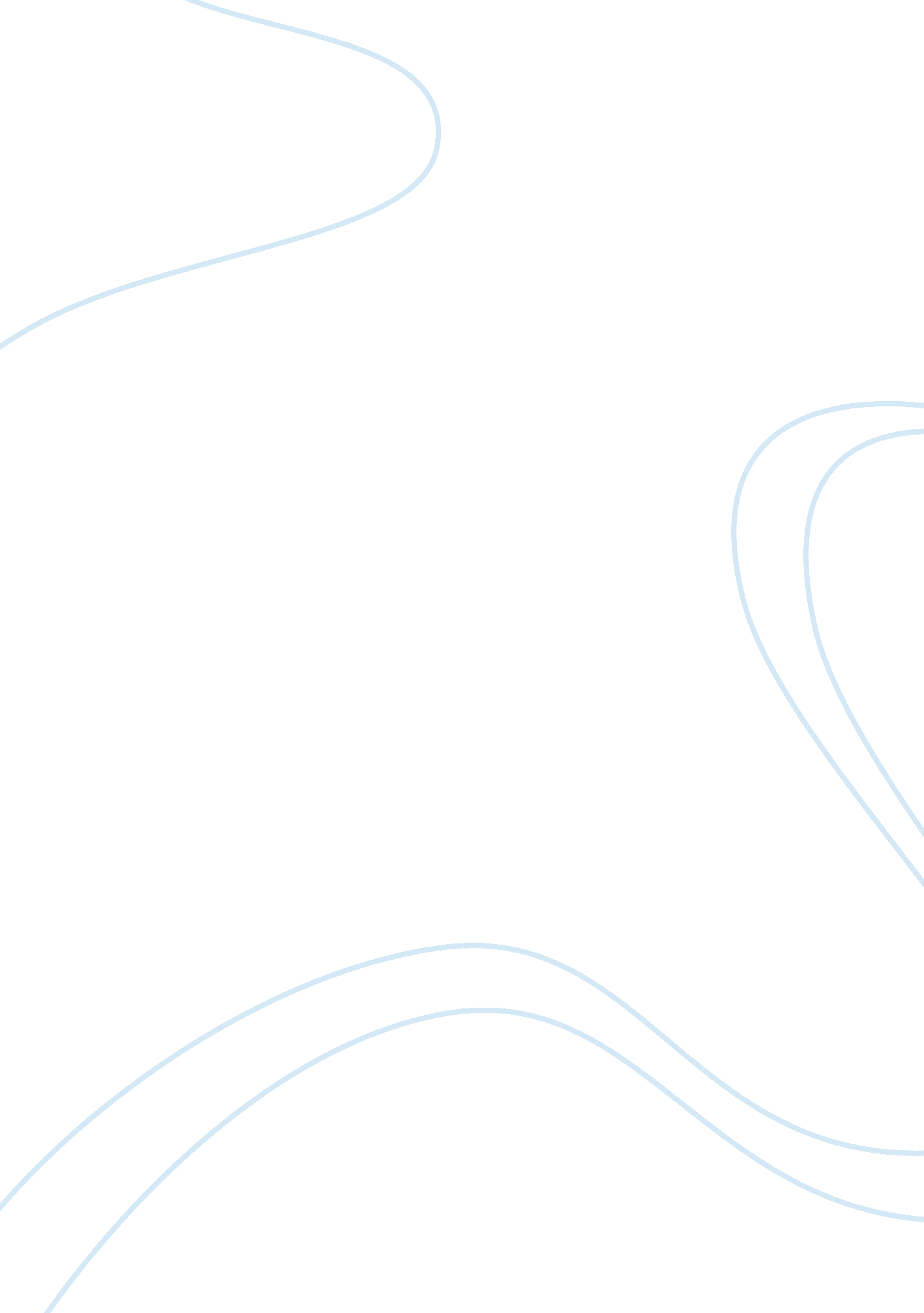 Q85. what is your dream home like?Life, Home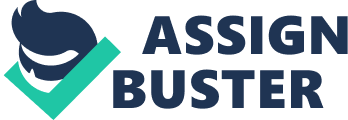 Essay Outline Argument: One of thedreamsthat many of us have is having a home. And when want to actualize and live life as we want, we move it a step further to owning a dream home. Support 1: I love nature and want to be as close to it as possible. Support 2: I want to live somewhere close to people, somewhere close to schools, hospitals, and other amenities. Support 3: The house should also be pet friendly. Thesis: If you feel bad about having something, this means it is not worth having. All items are meant to serve you! Model Essay We all have dreams in life, all of which relate to different things. For instance, we dream of having a good job, finding a soul mate, having good children, having a lovingfamilyand many other things. However, even in the list of these dreams, one of the dreams that many of us have is having a home. And when we want to actualize and live life as we want, we move it a step further to owning a dream home. I love nature and want to be as close to it as possible. As such, my dream home should be designed in a way that blends well with nature. I would like to live near a lake because I love nature and water. It should also have a Jacuzzi where I can relax. Although I love nature, I wouldn't want to live in the jungle all alone. I want to live somewhere close to people, somewhere close to schools, hospitals, and other amenities. However, it should have space for my kids to play around. I do not only want good intenor, but the outdoors should be child friendly whereby I can hold birthday parties and family barbeques. The house should also be pet friendly. I love pets and would probably want to keep a dog and a cat. I wouldn't want to be in a situation where my pets have a hard time living in the house. The house should be large enough to accommodate all of us but small enough to feel warm and cozy. I shouldn't feel as if the house too large to live in neither should I feel that we don`t have enough space for everyone; its size should be just perfect. Obviously, what one person likes might seem silly in the eyes of another person. What is most important is that you derive satisfaction from what you want in life. If you feel bad about having something, this means It ts not worth having. All items are meant to serve you! Useful Expressions 